МУНИЦИПАЛЬНОЕ  БЮДЖЕТНОЕ  ОБЩЕОБРАЗОВАТЕЛЬНОЕ УЧРЕЖДЕНИЕ  ИЛЕКСКАЯ СРЕДНЯЯ ОБЩЕОБРАЗОВАТЕЛЬНАЯ ШКОЛА №2ИЛЕКСКИЙ РАЙОН, ОРЕНБУРГСКАЯ ОБЛАСТЬ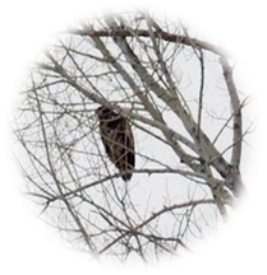 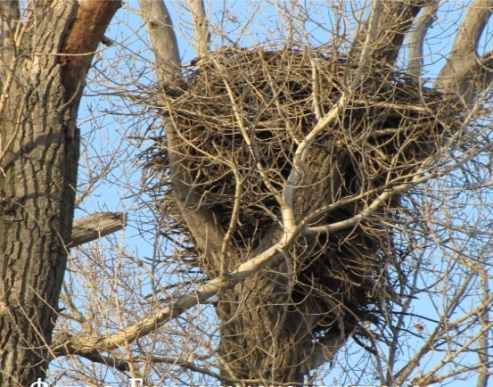 		                                     РАБОТУ ВЫПОЛНИЛА:                                                                               УЧЕНИЦА  8 КЛАССА                                                                               МБОУ ИЛЕКСКАЯ СОШ №2                                                                                 ИЛЕКСКОГО РАЙОНА                                                                       ИВАЩЕНКО АНАСТАСИЯ                                                                                                                                                                                       РУКОВОДИТЕЛЬ:                                                                               УЧИТЕЛЬ БИОЛОГИИ                                                                               ВЫСШЕЙ КАТЕГОРИИ                                                                               КРАСНОЯРСКАЯ СОШ                                                                               КВАСНИКОВА Л.А.	                                                                                                                                                         с. Илек, 2019гОГЛАВЛЕНИЕВВЕДЕНИЕ………………………………………………………………………3Глава 1. ТЕОРЕТИЧЕСКИЕ ОСНОВЫ ИЗУЧЕНИЯ ОРЛАНА - БЕЛОХВОСТА ……. ……………………………………………………………5 1 .1. Состояние изученности вопроса………………………………………......5Глава 2. ХАРАКТЕРИСТИКА РАЙОНА    ИССЛЕДОВАНИЙ ……………...62.1. Характеристика природных условий с. Красный Яр……………………...6Глава 3. МАТЕРИАЛЫ И МЕТОДИКА ПРОВЕДЕНИЯ  ИССЛЕДОВАНИЯ 3.1. Методика проведения исследования……………………………………… .7Глава 4.  РЕЗУЛЬТАТЫ ИССЛЕДОВАНИЙ 	84.1. Динамика численности и  нахождение  орлана - белохвоста           с. Красный Яр зимой …………………………………………………………..94.2. Приспособления орлана-белохвоста к проживанию в зимних условиях………………………………………………………………………….12                                                                                                  4.3. Работа с населением  по сохранению орлана – белохвоста……………14   ВЫВОДЫ и РЕКОМЕНДАЦИИ………………………………………………16ЗАКЛЮЧЕНИЕ………………………………………………………………….16 ЛИТЕРАТУРА  ………………………….. …………………………………….17        ПРИЛОЖЕНИЯ  ………………………………………………………………..19    ВведениеНа территории Оренбургской области, претерпевшей серьезные изменения современного природопользования, изучение популяций хищных птиц особо актуально [2,17].     Хищные птицы - лучшие индикаторы состояния  биологических  сообществ. Именно они, дают представление о причинах  изменениях в них [3,5,6]. Это тем более важно, что идет расширение ареала таких  хищных птиц, как коршун черный и орлан - белохвост [10]. Орнитологи, данные виды считают видами, которые способны поддерживать биологическое равновесие своего биотопа.             Орлан - белохвост это вид, которому уделяется большое внимание.           С его жизнедеятельностью можно знакомиться даже в режиме реального времени, через веб камеры.  Однако есть территории, где он практически не изучался. Нет данных об ареале распространения и состоянии численности вида. Не изучены кормовая пластичность и адаптации. Поэтому не раскрыты причины перестройки биологии вида - экологические и поведенческие адаптации [3,5,6]. Одно из таких мест - территория Илекского района.  Последние годы орлан - белохвост, стал оставаться на зимовку и перекочёвывать ближе к жилью человека. В дневное время птиц постоянно наблюдают вблизи сел: Красный Яр, Шутово, Мухраново.     Основываясь на выше сказанном считаем, что проведение исследования по изучению особенностей расселения орлана - белохвоста в зимний период более чем актуально.                                             Цель работы: изучить особенности расселения, состояние численности и адаптации орлана - белохвоста вблизи населенного пункта в зимний период. Задачи:1. Выявить динамики численности, возраст и места нахождения орлана - белохвоста в зимний период в с. Красный Яр.2. Описать приспособления орлана – белохвоста к проживанию в зимних условиях.                                                                                                  3.Провести работу с населением и разработать рекомендации по дальнейшему сохранению редкой, краснокнижной птицы Оренбургской области.   Гипотеза: особенности зимовки орлана -  белохвоста показатель степени адаптации вида.                                                                                                               Объект исследования: популяция орлана – белохвоста.                                    Предмет исследования: расселение орлана – белохвоста в зимний период.                                                                    Для проведения исследования мы использовали следующие методы: Теоретические методы: анализ и обобщение литературы по теме.        Эмпирические методы: наблюдение; метод беседы и опроса, экспериментально – исследовательский метод.                                 Математические методы: количественный и качественный анализ данных.            Этапы исследования:                                                                                                       1. Анализ научно – методической литературы данной тематике.2. Изучение эколого - биологических аспектов вида.  3. Проведение экспериментально – исследовательской работы.4. Обработка и описание результатов исследования.5. Разработка памяток и рекомендаций.Район исследования: село Красный Яр, Илекского район.Новизна и практическая значимость исследования: выявлены адаптивные возможности орлана - белохвоста к обитанию зимой в условиях воздействия человека. Проведенное исследование может являться основой для организации в районе  долгосрочного наблюдения за орланом - белохвостом.Сроки проведения исследования: ноябрь - март 2017 - 2019годы.ГЛАВА 1. ТЕОРЕТИЧЕСКИЕ ОСНОВЫ ИЗУЧЕНИЯ ОРЛАНА - БЕЛОХВОСТА.            1 .1. Состояние изученности вопроса [3,5,6, 8,9,11,15,16,18].    Наиболее полные сведения по видовому составу, характеру пребывания, численности, отдельным чертам экологии пернатых хищников региона содержатся в работах, выполненных - Э.А.Эверсманном (1866), П.С.Назаровым (1886), Н.А.Зарудным (1881, 1883, 1888, 1897), П.П.Сушкиным (1908).  Более поздние работы  посвящены  видовому  составу хищных птиц региона, площади исследований: Райский  1956, Даркшевич 1963, Иванов, Дубровский, 1961, Миронов 1962, Степанян 1971, Молодовский 1983.  В Оренбургской области орлан гнездился и продолжает гнездиться в пойменных лесах р. Урал  и р. Илек, с наибольшей численностью в пойме р. Урал на участке Уральск - Илек (Чибилев1995; Березовиков  1992).  В последние десятилетия   исследования посвящены анализу численности и экологии хищных птиц (Галушин 1966, Перерва 1980, Шепель 1981).                Опубликованы материалы по хищным птицам степного Предуралья (Давыгора, Гавлюк 1980; Давыгора 1984).  В этих  работах пополнены знания по экологии видов,  определены современные подходы в изучении хищных птиц,  разработан эффективный методический аппарат. Авторов  объединяет стремление к глубокому анализу экологических и поведенческих адаптаций  на различные антропогенные воздействия.                                                                             Хищные птицы  традиционно считающиеся «антропофобами» (беркут, скопы, орлан) демонстрируют способность адаптироваться к антропогенным преобразованиям местообитаний. Отмечается повышение толерантности к присутствию человека, освоению трансформированных местообитаний  (Константинов, Гришанов, 1988, Костин 1995).  Однако остаются невыясненными важные стороны экологии хищных птиц и  характер их адаптаций  к  антропогенным и природным факторам (Галушин, Давыгора, Полозов, 1983).     ГЛАВА 2.  КРАТКАЯ ХАРАКТЕРИСТИКА РАЙОНА    ИССЛЕДОВАНИЙ.2.2. Характеристика района исследования [1,2,19]. Территория села Красный Яр  расположена  в западной части  Урало-Илекского  междуречья  на правобережье реки Урал.  Относится к степной зоне сухих степей.  Большую  часть занимает речные долины р. Урал, Старицы Урала, оз. Подворное и Лебяжье с пойменными лесами.  Почвы представлены южными черноземами. Климат  резко континентальный. Среднегодовая сумма осадков от 273 до 397 мм.                         Из  млекопитающих  многочисленны отряды грызунов, зайцеобразных, насекомоядных.  Из хищных - лисица, барсук, хорёк, ласка.   Парнокопытные -  косуля, лось, кабан.  Обитает  бобр и русская выхухоль. Птицы -  перепел, куропатка.   Ихтиофауна: щука, плотва, елец, карась, карп.  Старицы  благоприятные для нереста леща, жереха, судака, сазана, сома, белорыбицы.  Известны случаи вылова севрюги, стерляди, осетра, шипа и белуги. В камышовых зарослях гнездятся водоплавающие птицы. Очень богат флористический состав водной и околоводной растительности.  [10,19].  На территории села находятся: молочно - товарная ферма (МТС),  несколько фермерских хозяйств (ФХ)  по животноводству. Многие жители, чтобы как-то выжить в трудных условиях выращивают на продажу быков, свиней, птицу. Санитарные условия в селе не всегда соблюдаются.  Имеется свалка для падали.  В зимнее время рыбаки делают лунки для подводного лова.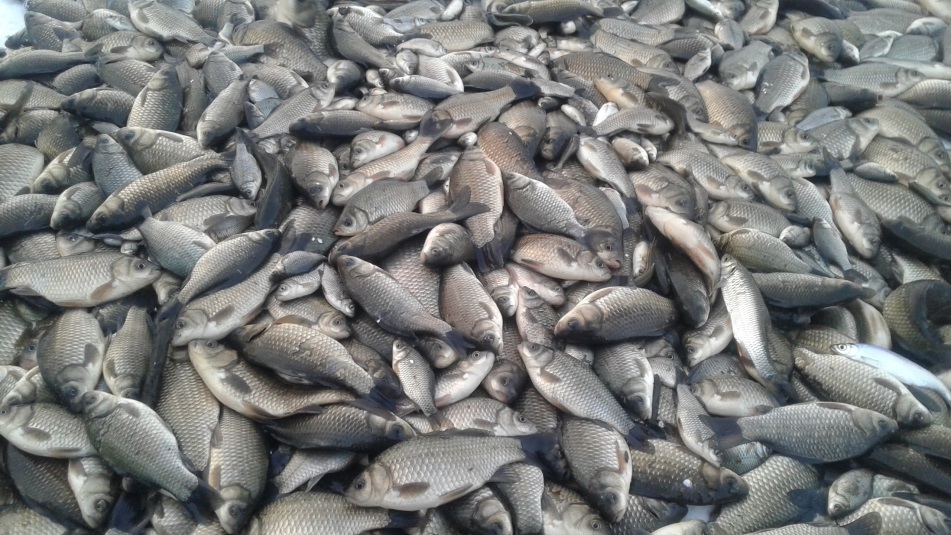             Фото1.  Зимний улов. Декабрь 2019г. Старица Урала.ГЛАВА 3. МАТЕРИАЛЫ И МЕТОДИКА ПРОВЕДЕНИЯ  ИССЛЕДОВАНИЯ 3.1. Методика проведения исследования.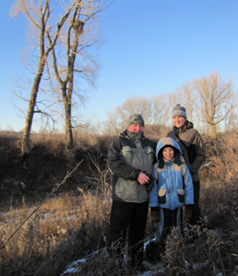    1. Поиск гнезд, мест нахождения птиц и  их учет   проводили, используя сведения,  полученные от  местных жителей, егеря, охотников и  рыболовов методом: беседы и анкетирования (Приложение 1).  2. Методы полевых исследований [4,11,12,14]   а) радиальные пешеходные маршруты;  б)  метод поиска гнёзд в безлиственный период (Галушин, 1971).   Для поисков гнезд  закладывали пешеходные маршруты в осенний период. В  осенний  и  зимний период обследовали территорию  на  машине и снегоходе. 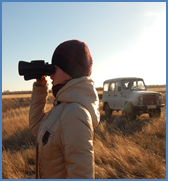 3.  Возраст птиц определяли по  различиям в окраске оперения (Forsman, 1999).   3. Методы изучения питания птиц  методом наблюдений и опроса,  сбор поедей  и погадок  в зимний период не проводили.4. Методы фиксации полевых наблюдений[14] проводится в виде записей, зарисовок и фотографирования.  Таблица 1. ОПРЕДЕЛЕНИЕ ВОЗРАСТА ОРЛАНА – БЕЛОХВОСТА ПО РАЗЛИЧИЯМ В ОКРАСКЕ ОПЕРЕНЬЯ               ГЛАВА 4.  РЕЗУЛЬТАТЫ ИССЛЕДОВАНИЙ [4,6,7,8,15]. В процессе исследований на маршрутах за 3 года (ноябрь - март 2017-2019годы)  было пройдено более  30 км в местах предполагаемых зимовок птиц. Наездили более 45км (на машине и  снегоходе) для поиска гнезд на дальних расстояниях у реки Урал и другой стороне  Старицы Урала.  Проведено 180 часов наблюдений со стационарных точек, собраны и зафиксированы данные по 2  гнёздам орлана - белохвоста.  Одно из гнезд, в данный момент, разрушено т. к. дерево было спилено. И жилое гнездо в другом месте пока еще не найдено. Руководствуясь собственными  наблюдениями и сведениями, полученными  из бесед с жителями, егерем, охотниками, рыболовами,   и анкет собраны  данные по 2 (2017г), 3 (2018) и 5 (2019г) особям в окрестностях села Красный Яр.       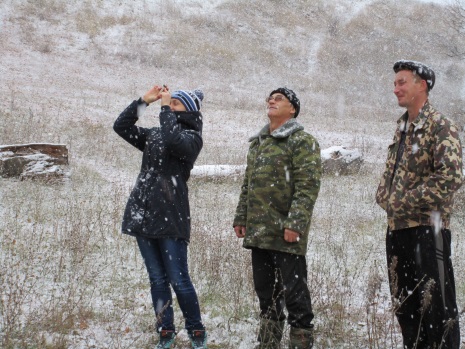 Мы предполагаем, что орлан – белохвост,  прилетает к селу  на кормовую базу из других мест гнездования.              Схема 1. План - схема  обследования территории.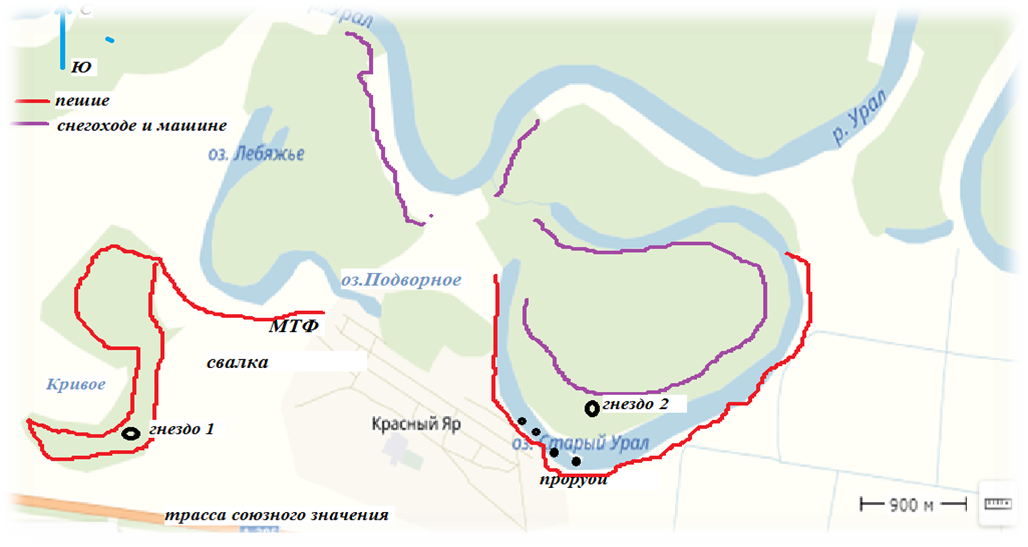 4.1. Динамика численности, возраст  и  нахождение  орлана - белохвоста           с. Красный Яр зимой.Анализ литературы показал, что  ареал распространения орлана в весенне - осенний период, приурочен к  пойменным лесам, зоны охраны ценных видов рыб Урала, озер, водохранилищ и стариц [3,4,8,9].  Обитает на   трудно доступной территории, удаленной от мест, посещаемых людьми. Гнезда расположены на высоких деревьях. Сведен к минимуму фактор беспокойства. [8,9].  Любимое блюдо орлана -  рыба, которая главная  в его рационе. Но любит хищник не  только рыбу: он может питаться и  дичью, а зимой часто  питается и падалью [5, 11,12]. В зимний период птицы улетают на зимовку в более теплые края.                                                                                                                                                 	Однако по результаты опроса, анкетирования и своих наблюдений мы увидели орлана - белохвоста с другой стороны. Результаты опроса показали, что птиц редко видели около села в летний период (чаще всего в районе трассы и МТФ). Знали только об одном гнезде, которое находилось так, что орлану были доступны: трасса союзного значения, водоем и молочно – товарная ферма. В 2017 году дерево было спилено и место жительства птиц теперь не известно. Но с 2017года в районе молочно – товарной фермы (утром и вечером) и днем на высоких деревьях у МТФ или парящими на окраине села постоянно встречалась пара орланов  в зимний период. Такие же данные мы получили и из анкет. Затем они встречены нами и на  маршруте.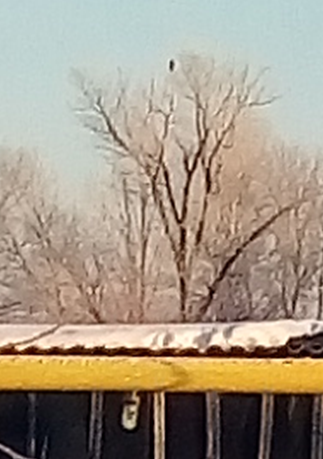 Таким образов были получены первые данные о зимовке птиц и их нахождении  в районе МТФ на окраине села. По данным 2017 года на зимовке видели 3 особи, из которых 2 держались рядом, а третья особь находилась обособленно, и ее не регулярно наблюдали  в районе МТФ и автомобильной трассы. Зато периодически птица появлялась в другой стороне села, в районе Старицы. Где видели на самых высоких деревьях на противоположной стороне реки. Встречена птица, одиноко сидящая на осокоре и нами. В 2018 году уже четко прослеживается приуроченность 2 особей к территории МТФ и трассе, и 3х особей к Старице Урала (Приложение 2).Таблица 1«Динамика численности орланов – белохвостов в зимний период».Диаграмма 1 «Динамика численности орланов – белохвостов в зимний период».         В  отличие от природной среды, как мы видим, в селе индивидуальные охотничьи участки у птиц отсутствуют, и хищники  охотятся все вместе на территории, ограниченной площадью выбранного кормового биотопа,  при этом меняют свои  кормовые привычки.    Таким образом, можно сделать вывод, что орланы - белохвосты стали оставаться на зимовку в районе гнездования, перекочевывая в зимний период ближе к жилью человека. Это можно  объяснить поздними, теплыми, малоснежными зимами  и наличием пищи. В  селе  есть молочно - товарная ферма (МТС),  фермерские хозяйства (ФХ). Многие жители выращивают на продажу быков, свиней, птицу. Имеются и не замерзающие проруби, которые делает человек для ловли рыбы. Из литературных источников, мы выяснили, что на севере орлан - типичная перелетная птица, в южной и средней полосе -  оседлая или кочующая. Молодые орланы, зимой обычно летят на зимовку,  старые не боятся зимовать на незамерзающих водоемах и вблизи жилья человека.                   В зимнее время кочующие птицы  собираются в небольшие группы для кормежки падалью,  отходами боен и свалок. С круглогодичной доступностью кормов  могут перейти к  оседлому образу жизни.  [5, 11, 12].Используя  таблицу «Определение возраста орлана - белохвоста по различиям в окраске оперенья» мы выяснили возраст птиц и увидели, что на зимовку остаются  птицы  разного возраста, но чаще всего  где-то 4-5 лет. Это возраст, когда птица становится половозрелой.Таблица 2. Возраст зимующих птиц.Диаграмма 2. Возраст  зимующих орланов.Диаграмма 3. Количество особей по возрастам.Таким образом, видно, что на зимовку оставались и перекочевывали к жилью человека уже приближающиеся к половой зрелости(4-5лет), но еще  молодые особи. Особь  в возрасте 7лет  встречена одна.Самки орланов внешне не отличаются от самцов,  но они значительно крупнее их [3,8]. В 2017году на зимовке  были  самец и самка, 2018год- 2 самки и самец; 2019год- 3самки и 2 самца. Одна самка может одиноко сидеть на приседе у Старицы и выжидать место  у проруби для ловли рыбы.4.2. Приспособления орлана – белохвоста к проживанию в зимних условияхПроанализировав литературу о зимовке орлана, стало ясно, что во время зимовки  птицы,  приспосабливаясь к зимним условиям, меняют  специализацию питания и  поведение,  они становятся более терпимыми по отношению к человеку [6, 12].Адаптации к антропогенным факторам у орланов выражаются  в  кормовой специализации и социальном поведении. Если в летнее время они  практически  избегают контакта с человеком, зимой  объединяясь малыми группами, ищут пищу в местах свалок, боен, в местах ловли рыбы.Результаты беседы и анкетирования  показали, что взрослое население и учащиеся школы видели их сидящими на мертвой тушке теленка, летящими с  рыбой. Видели, как они гонялись за голубями и парящими на окраинах села в поисках добычи.   В селе,  на данный момент, исчезли многочисленные стаи голубей у зернотока, на  крыше заброшенного  здания правления. Не видно стало стаек  сизых голубей и по селу. Хотя связать это только с орланами нельзя, однако в литературных источниках тоже есть данные специализации орланов на сизых голубях в зимний  период [4,15].Если в летнее время преобладает утренняя  кормовая активность, а вечером гнездо строительная (работа Иващенко Н-2014год), то в зимнее время орланы чтобы меньше   встречаться с человеком  (да и нет необходимости строить гнезда) они более активны в питании в вечернее время или рано утром. В дневное время они высматривают добычу сидя на приседах  или же находятся в полете. Пики активности утренняя и вечерняя.Таблица 4. Кормовая активность орлана в зимнее время.Пик активности во всех случаях приходится на время днем 9.00- 11.00, а вечером 16.00-17.00.Диаграмма 4. Комовая активность орланов.Адаптации к природным факторам (низким температурам, ветру). Для птиц низкие температуры не страшны, если есть открытая вода и  пища, то птицы  спокойно могут  пережить зиму[4,15]. Поэтому в дни с самой низкой температурой птиц или совсем не видели в селе, или видели сидящими в куче навоза  в районе МТФ.  Интересна и их привычка греться. Она проявляется в том, что они сначала из навоза делают ямки, а затем закрывают себя им. Время появления орлана близь села середина – конец ноября (зависит от ледостава) и откочевывают птицы в конце февраля - начале марта (опять же по погодным условиям).                                                                             Вывод: экологическая пластичность вида  во время зимовки проявляется в питании и поведении, что позволяет орлану успешно адаптироваться к проживанию зимой вблизи жилья человека.4.3. Работа с населением  по сохранению орлана – белохвостаПреследования птиц со стороны человек замечены не были. Однако было спилено дерево, где находилось гнездо орлана. Поэтому мы посчитали, что необходима работа с населением по дальнейшему сохранению этих птиц на нашей территории.Эта работа должна вестись в двух направлениях – работа со школьниками, направленная на повышение их общей культуры и предотвращение беспокойства хищников, а также работа  взрослым населением, направленная на предотвращение уничтожения хищников.                                            Работа с воспитанниками группы дошкольного образования и учащимися школ Илекского района (Приложение 3).Дошкольниками (Красноярская СОШ):- знакомство с хищными птицами и их ролью в природе на занятиях в группах;- Кто это? Обводка контуров орлана, разукрашивание и знакомство с птицей;-Игра «Хищная птица»;-Физкультминутка «Орлан – белохвост»;- Разучивание песен и стихов о хищных птицах;- Танец птиц ко Дню птиц.Мероприятия в Красноярской СОШ:- Творческая мастерская (работа художников, поэтов, певцов, фотографов);- тематическая неделя ко Дню птиц;- Конкурс рекламных агентств (газеты, буклеты, листовки и их презентация);- КВН команды хищных птиц;- презентация слайд - фильма «Орлан – белохвост» старшеклассников для начальной школы;-походы в природу для  изучения птиц и их подкормки. Районные мероприятия, проводимые каждый год: акция «Береги птиц» проводится во всех школах района;фотоконкурс и конкурс сочинений «Заповедные острова». Работа с взрослым населением проводится совместно с администрацией села:- Беседы и анкетирование;- Выпуск памяток и листовок;- Работа с егерем и рыболовами - подкормка орланов.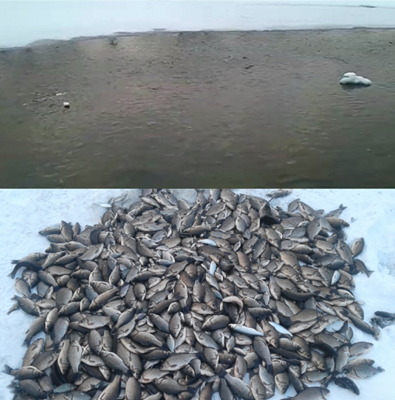                   Фото 6.  У полыньи. Подкормка карасями. Декабрь 2018год.ВЫВОДЫ 1.В Илекском районе не все особи орлана – белохвоста улетают на зимовку. Часть птиц перекочевывает к  селу Красный яр  на территории близкие к молочно - товарной ферме и Старице Урала.  Установлено увеличение численности зимующих птиц: 2017год – 2особи, 2018год – 3особи и 2019год - 5особей. По возрасту это молодые, приближающиеся к половой зрелости птицы 4-5лет. По одной особи 6 и 7лет.2.Оставясь на зимовку орлан белохвост, становится кочующим  и образующим небольшие группы видом.  Встречается  вблизи жилья человека.  Теряя свои охотничьи участки, меняет  пищевые привычки.  3.Проведена  работа со школьниками по  повышению их общей культуры и предотвращению беспокойства хищников и взрослыми  на предотвращение уничтожения и их подкормку.    Разработаны рекомендации по дальнейшему сохранению вида.                                         РЕКОМЕНДАЦИИ- Администрации села вести работу  по контролю беспорядочной рубке лесов и дальнейшей охране птиц,  их подкормке.  - Учащимся школы помогать администрации в рамках волонтерской работы и исследовательской деятельности.                                         ЗАКЛЮЧЕНИЕ Материал в ходе выполнения  исследования был собран автором при участии  егерей Алимова А. М., Пивень В.В.,  охотника – Думского Н.М., рыбаков -  Думского В.К., Прокопова Ю.И.  Обобщен материал бесед  местных краеведов – Горшкова Г.В. и Горшкого Ю.В. В полевых исследованиях помогли учащиеся  6класса Красноярской школы. Для населения  составлены рекомендации. Работа по изучению  орлана – белохвоста в зимний и летний период  будет продолжена.                                        ЛИТЕРАТУРА 1)Агроклиматические ресурсы Оренбургской области. Л.: Гидрометеоиздат, 1971. - 120 с. 2)Белик В.П. К авифауне степного Оренбуржья // Материалы к распространению птиц на Урале, в Приуралье и Западной Сибири / РАН, УрО, Ин-т экологии растений и животных, Уральское орнитологическое о-во; отв. ред. В.К. Рябицев. -Екатеринбург, 1999.-С. 11-13. 3)Белко Н. Г. Характеристика гнезд скопы и орлана-белохвоста // Труды Окского биосферного заповедника. 1995. Вып. 19. С. 124-139. 4)Березовиков Н.Н., Фельдман А.С. 2017. Зимовка орлана-белохвоста Haliaeetus albicilla на Иртыше в окрестностях города Семей (Семипалатинск) в суровую зиму 2016/17 года // Рус. орнитол. журн.5)Галушин В. М. Современное состояние численности дневных хищных птиц в Европейской части СССР // Экология, география и охрана птиц. Ленинград, 1980. - С. 56-676)Галушин, В.М. Адаптации хищных птиц к современным антропогенным воздействиям Текст. / В.М. Галушин // Зоол. журн., 1982. Т. 61, вып. 7. -С.188-196. 7) Давыгора А.В. Хищные птицы юга Оренбургской области // Экология и охрана птиц. Тезисы докладов VIII Всесоюзной орнитологической конференции. Кишинев: Институт зоологии и физиологии АН СССР, 1981. - С. 667. 8)Давыгора A.B. Орнитологическая фауна Оренбургской области: Периодизация и итоги исследований. Состав и особенности. Библиография. Оренбург: ОГПУ, 2000в. – С 84. 9)Давыгора A.B., Гавлюк Э.В. К биотопическому распределению хищных птиц в условиях степных ландшафтов Оренбургской области // Тез. докл. обл. конф. мол. ученых ВУЗов. Оренбург, 1980.-С. 32-34.10) Доклад Главы Илекского района Оренбургской области о достигнутых значениях показателей для оценки эффективности деятельности органов местного самоуправления за 2017 год11) Ильичев В.Д., Галушин В.М. Птицы как индикатор загрязненности среды ядохимикатами. В кн.: Биологические метода оценки природной среда. М., 1978 -  С.159-180. 12) Казанцева Л.И. Результаты исследования погадок хищных птиц. Сб. студ. науч. работ по естественно-математическому циклу Моск. обл. пед. ин-та им.Н.К.Крупской. 1958 - С 51-56.   13) Красная книга Оренбургской области. Оренбург: Оренбургское книжное издательство, 1998. – С 176. 14) Мосейкин В. Н. Динамика популяций орлана-белохвоста в Волго-Уральском междуречье // Изучение и охрана хищных птиц Северной Евразии. Материалы V международной конференции по хищным птицам Северной Евразии. Иваново: Иван. гос. ун-т, 2008. С. 276-277.15) Русский орнитологический журнал 2018, Том 27, Экспресс-выпуск 1608: Зимовка орлана-белохвоста Haliaeetus albicilla в низовьях Бухтармы на Юго-Западном Алтае. Н.Н.Березовиков, И.П.Рекуц.16) Чибилев А. А. Птицы Оренбургской области и их охрана. Материалы для Красной книги Оренбургской области. Екатеринбург: УИФ «Наука», 1995. 17) Чибилев A.A. Экологическая оптимизация степных ландшафтов. - Свердловск, 1992 - С 171. 18) Чибилев A.A. Природа Оренбургской области. Оренбург, 1995. -С. 23-67. 19) Шашкин М.М., Кривошеев В.А. Охрана орлана_белохвоста Haliaeetus albicilla (L.) в Предволжье Ульяновской области //Материалы V юбилейной международной научно_практической конференции «Татищевские чтения: Актуальные проблемы науки и практики». Тольятти, Волжский ун_т им. В.Н. Татищева, 2008. _ С.127_130.ПРИЛОЖЕНИЕ 1. МЕТОДИКА ПРОВЕДЕНИЯ ИССЛЕДОВАНИЯ.Метод беседы и анкетирования. Анкета.  Что мы знаем об орлане – белохвосте.  Ф. И.О._________________________________________ Место жительства_______________________________  Возраст________________________________________  Место работы или учебы________________________1. Перечислите  места встречи орлана - белохвоста  (названия водоемов, ближайшие населенные пункты или расстояние до них)____________________________________________________________________________________________________________________________________2.  Известны ли  Вам гнезда и их количество.__________________________________________________________________3. Сколько из них занято.
__________________________________________________________________4. На каких деревьях устроены гнезда и высота их над землей.
____________________________________________________________________________________________________________________________________5. В какое время года вы встречали орлана - белохвоста.____________________________________________________________________________________________________________________________________6. В какой период___________________________________________________________________________________________________________________7. Знакомы ли  Вы  с пищевым рационом птицы_________________________________________________________________________________________           Вопросы, которые задавались респондентамЗнакомы ли Вы с орланом – белохвостом?Встречали ли Вы эту птицу на территории села?В какое время года и суток? Назовите места встречи и количество встреченных птиц?Видели ли Вы, чем питается орлан – белохвост?Знаете ли Вы, о том, что птица занесена в Красную книгу?Как Вы считаете, необходимо ли принимать меры по сохранению и охране этого вида?ПРИЛОЖЕНИЕ 2. ОРЛАН  - БЕЛОХВОСТ. ЗИМА 2018г.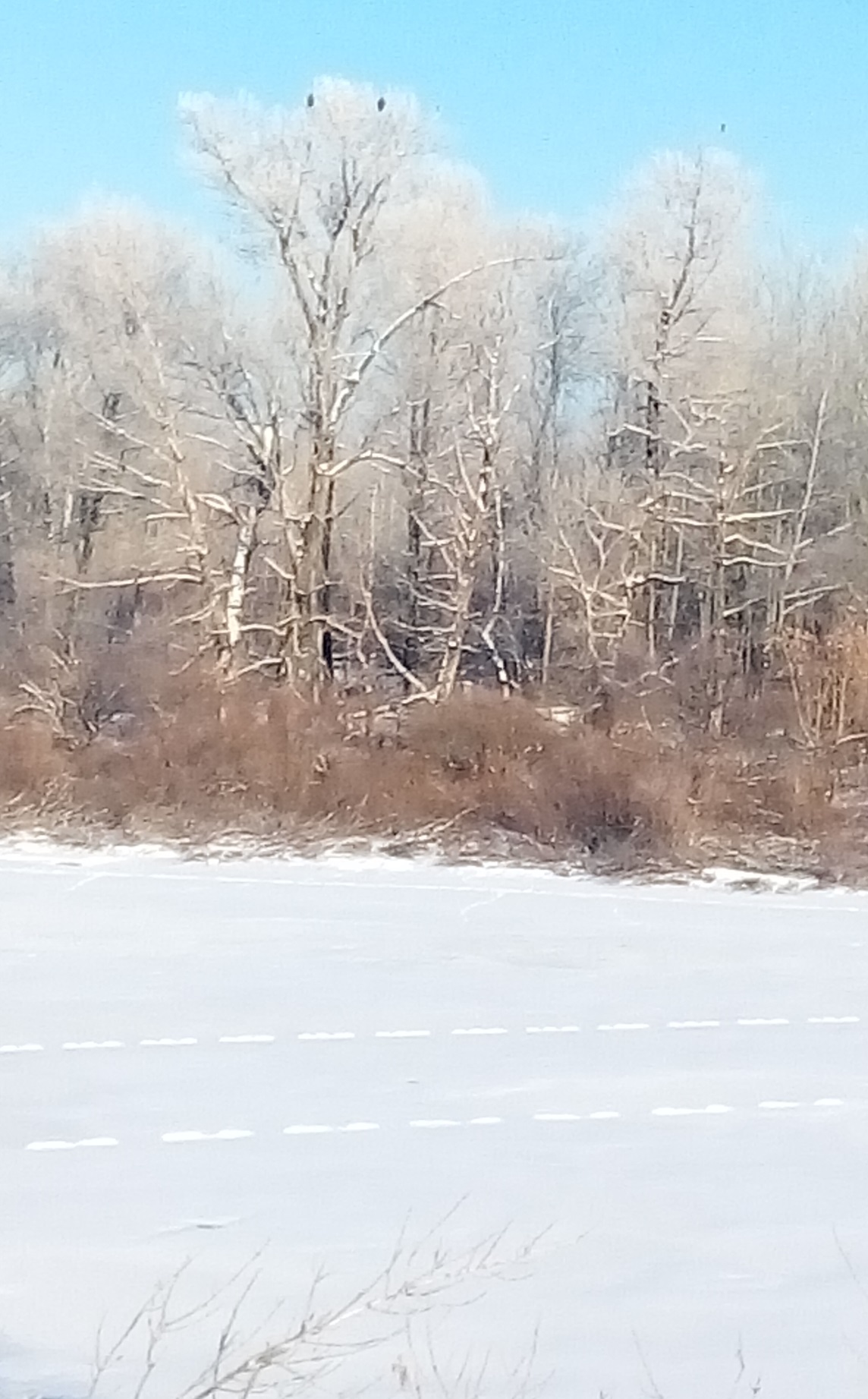                Фото7. Старица Урала. Декабрь 2018год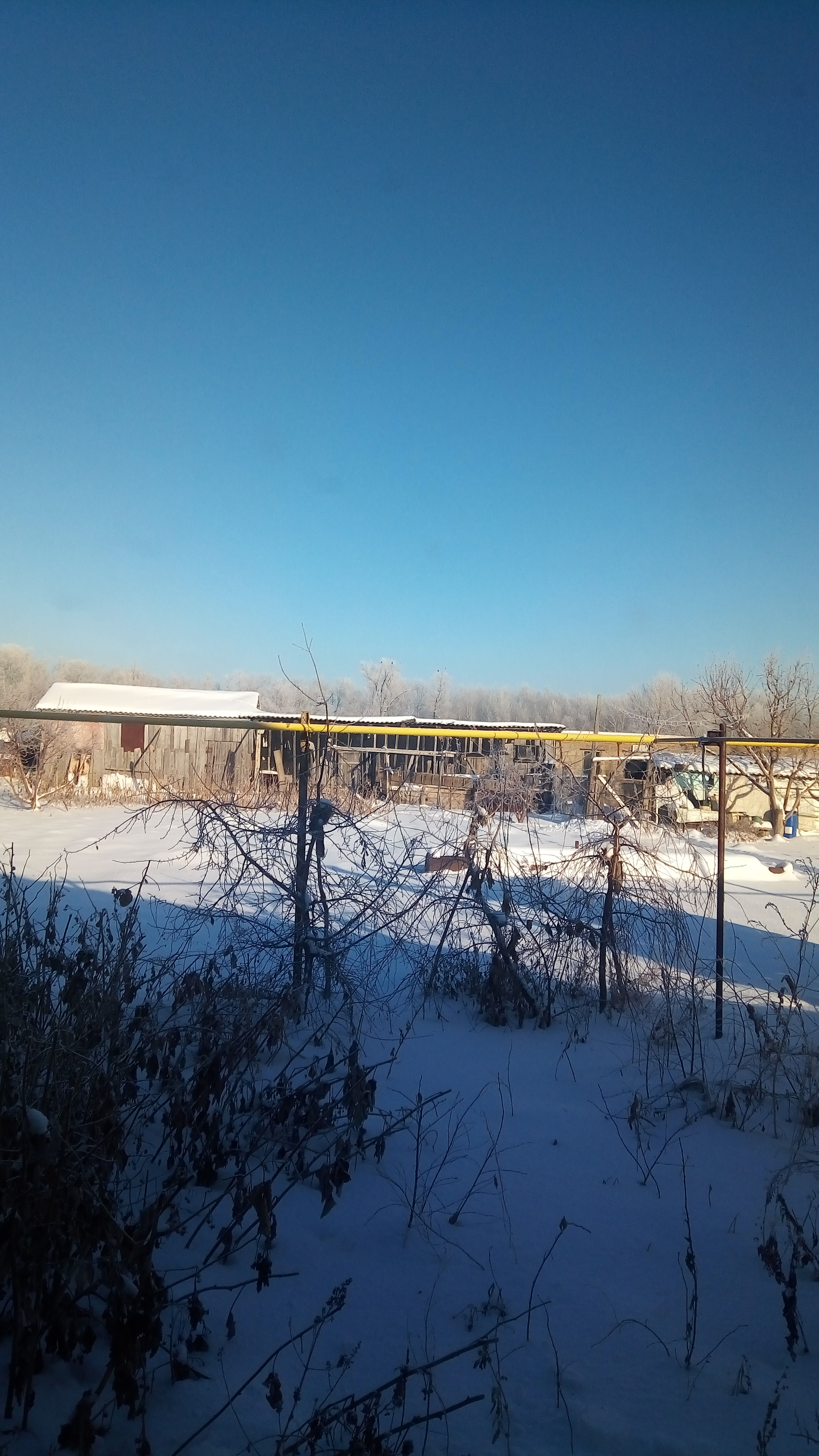 Фото 8.Старица Урала. Конец декабря 2018год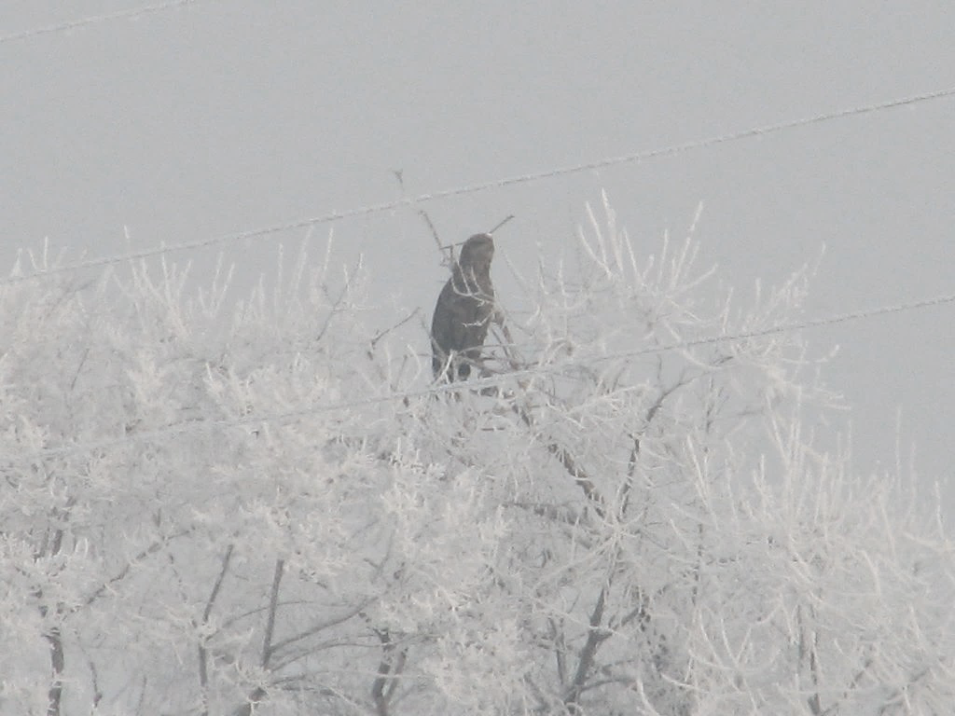 Фото 9.Орлан на приседе  недалеко от МТФ 2017год. Видна линия электропередачи.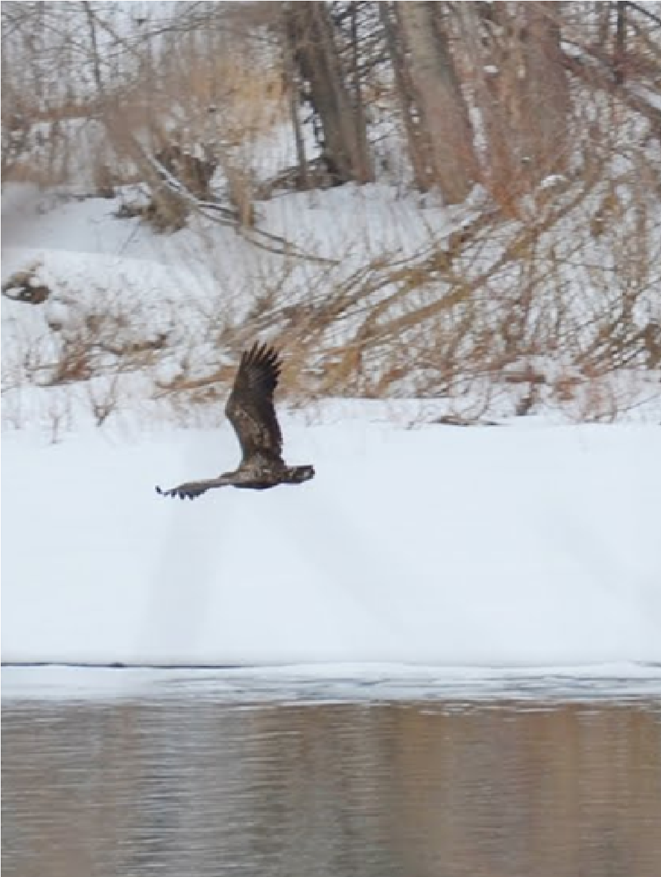                          Фото 10.     У полыньи. Декабрь 2018.ПРИЛОЖЕНИЕ 3. РАБОТА ПО СОХРАНЕНИЮ ХИЩНЫХ ПТИЦФото 11. Физкультминутка «Орлан»     Фото 12. Стенгазета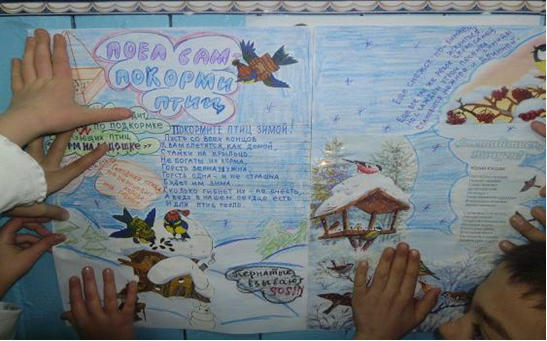 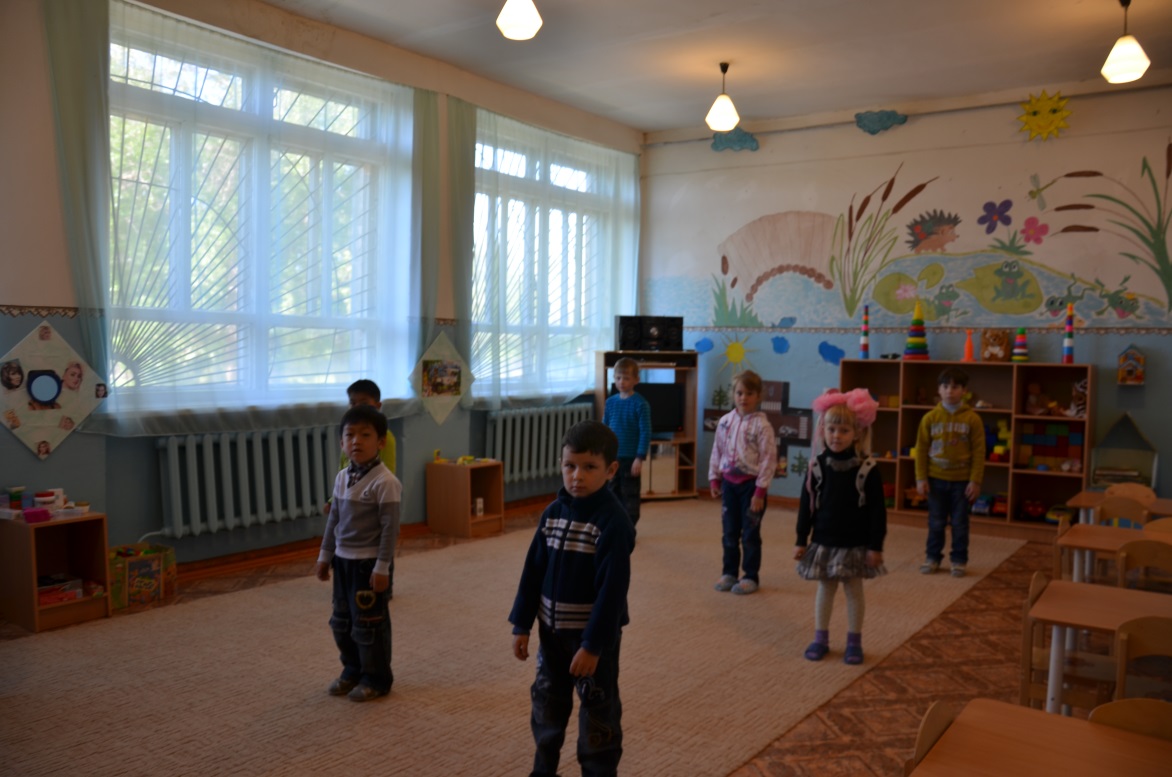 Фото 13. Памятки по охране птиц        Фото 14. Работа со взрослыми.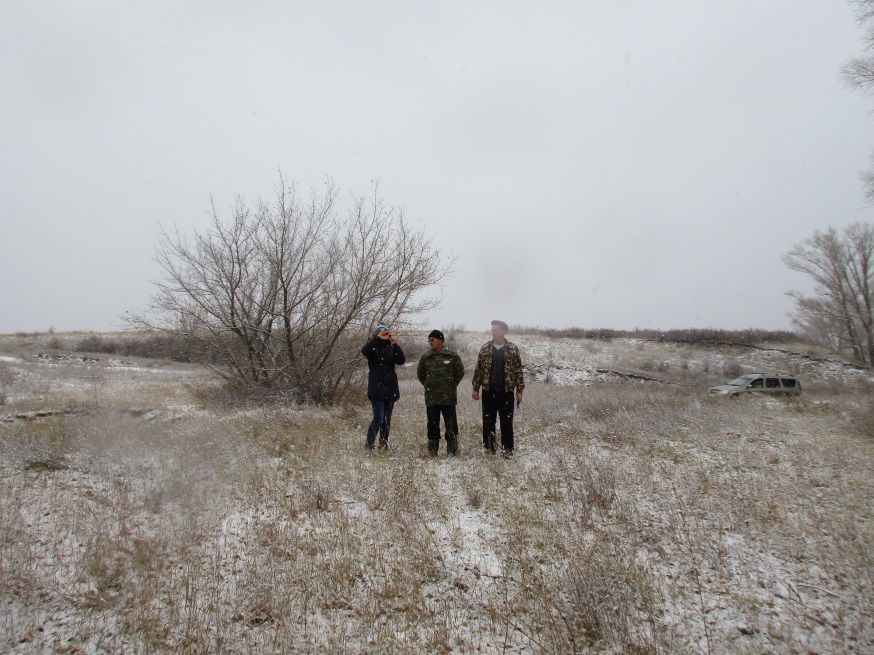 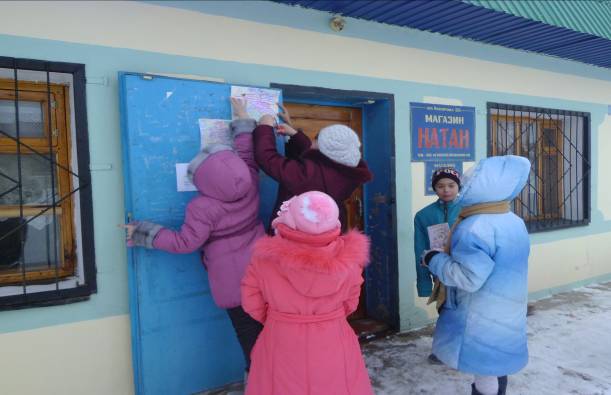 ГодПризнаки1-2Темный клюв и оперенье3Светлеет клюв, появляются светлые пятна на спине4Клюв становится желтым, появляются светлые пятна на груди5Белеет хвост и светлеет голова6На конце хвоста четь заметная темная кромка7Птица приобретает взрослый наряд>7Передняя часть корпуса светлеет, появляется благородная седина201720182019235201720182019Обе пары примерно 4-5лет (светлые пятна, более светлый хвост и голова)2особи- 5-6лет  и одна скорее 4х т.к. видны светлые пятна на грудиИз 5 особей1 возможно 6 лет т.к. на более светлом хвосте виден темный конец хвоста,1-7лет, отчетливо виден  белый хвост, а 3 более молодые, опять же не более 4-5лет.201720182019 2018 2018МТФМТФ МТФСтарица Старица Дата наблюдений5.12.20179.0 1.20186.12.201820.12.201828.12.2018Начало активности9.309.009.2010.0010.20Конец активности18.0017.3018.0017.1017.30Пик активности утром9.30-11.009.00-10.209.20-10.2010.00-11.0010.30-11.20Пик активности вечером16.30-17.0016.30-17.2016.20-17.2016.00-17.0016.30-17.20Реакция на человекаСпокойнаяСпокойнаяСпокойнаяосторожнаяТревожная, скрытная